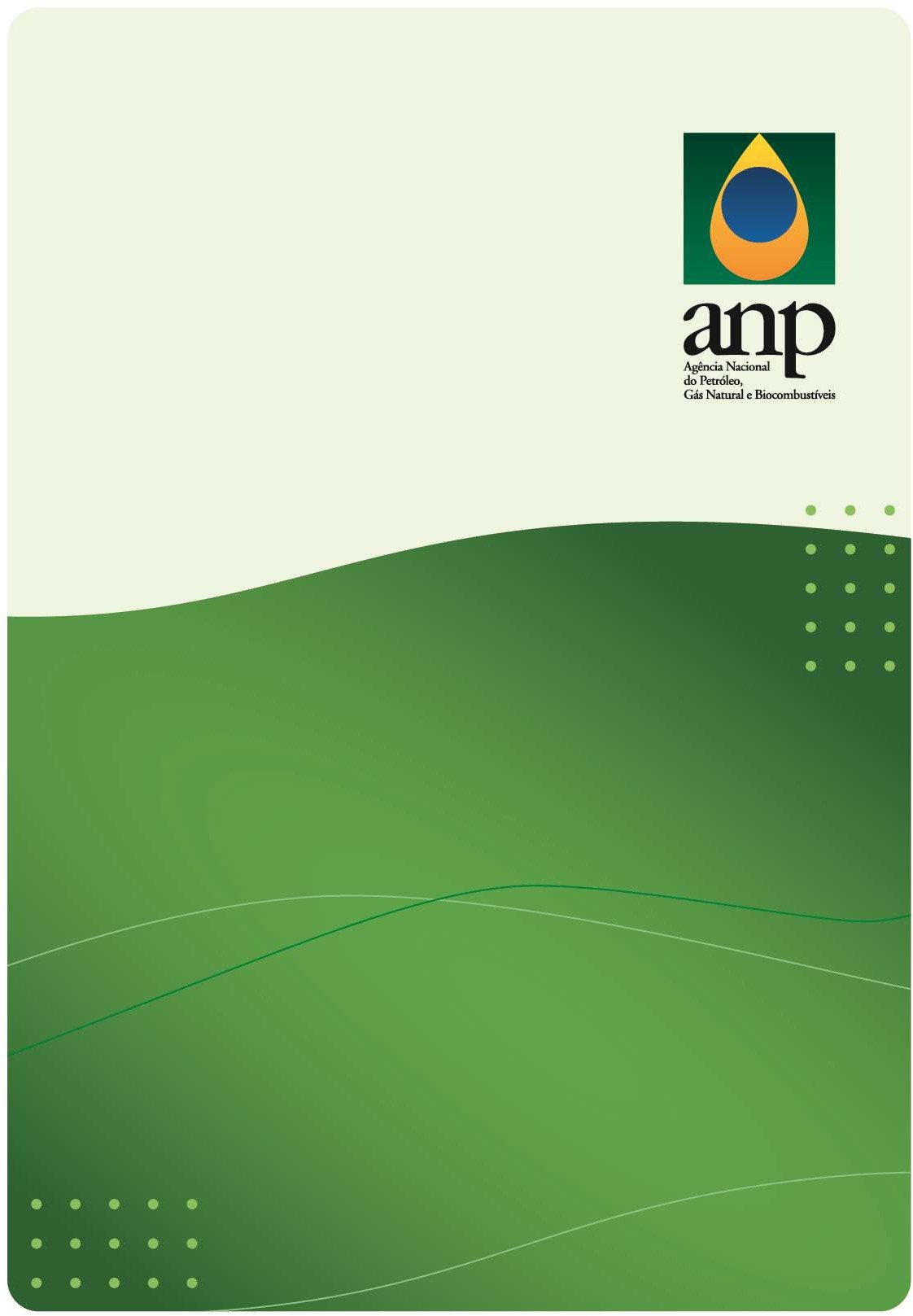 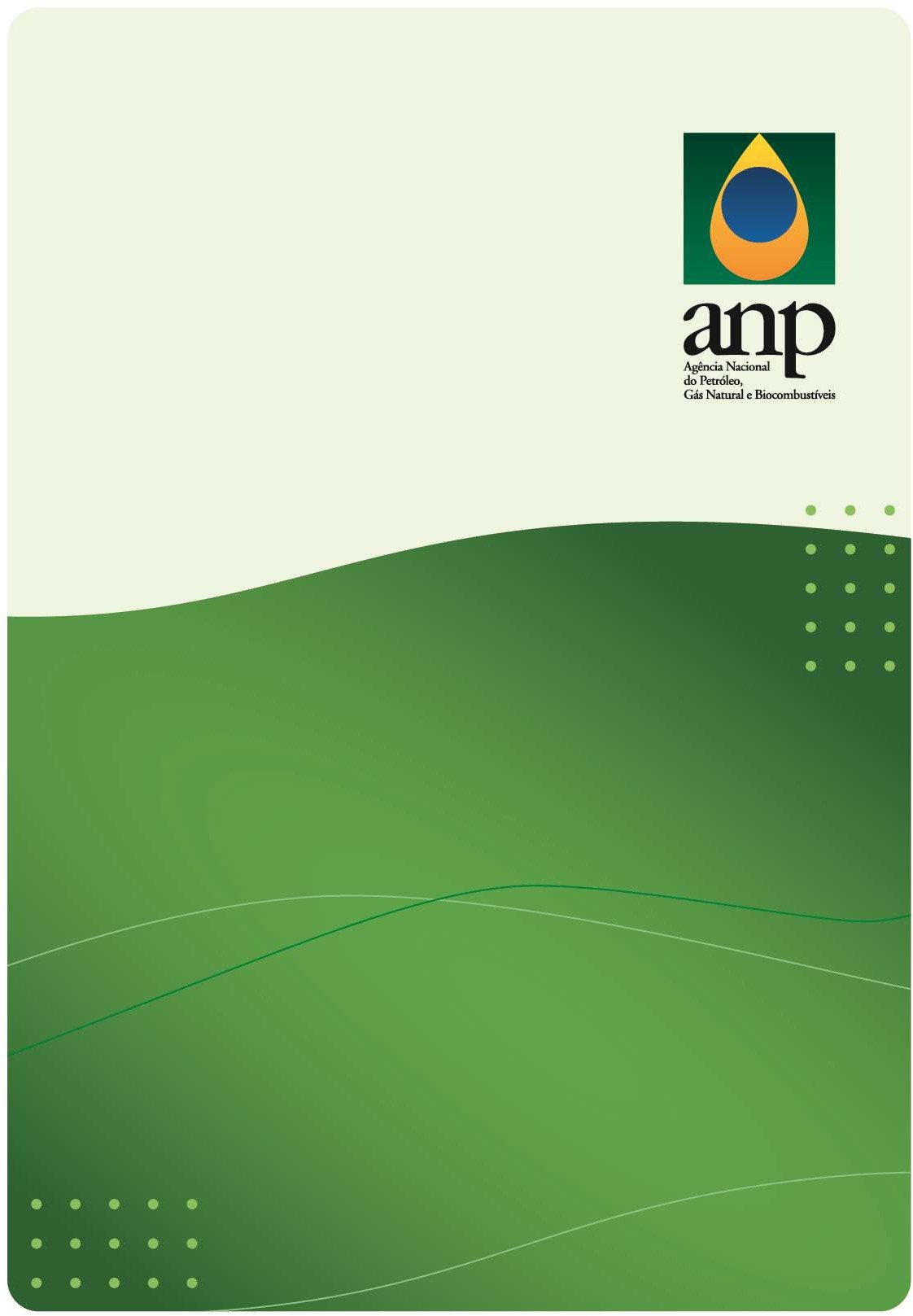 CHECKLIST DE DOCUMENTOS PARA OBTENÇÃO DE ATUALIZAÇÃO DE RAZÃO SOCIAL E/OU DE ENDEREÇOSuperintendência de Distribuição e Logística – SDL Coordenação Geral de Autorizações – CRAT1 - REQUERIMENTO, PROCURAÇÃO E DOCUMENTO DE IDENTIFICAÇÃO:- Requerimento assinado pelo responsável legal ou preposto- Procuração do preposto e cópia do respectivo domento de identificação (se necessário)- Documento de identificação de responsável legal2 – FICHA CADASTRAL:- Ficha cadastral preenchida e assinada por representante legal ou preposto, acompanhada de cópia do documento de identificação do firmatário e, em se tratando de preposto, também de cópia de instrumento de procuração.3 - ATOS CONSTITUTIVOS:- Atos constitutivos da pessoa jurídica interessada e de todas as alterações realizadas registradas e arquivados na Junta Comercial.4 - CADASTRO NACIONAL DA PESSOA JURÍDICA (CNPJ):- CNPJ que contemple a atividade de produção de óleo lubrificante acabado;- A emissão do documento documento deve ser atualizada e é disponibilizada no site da Receita Federal:  https://solucoes.receita.fazenda.gov.br/Servicos/cnpjreva/Cnpjreva_Solicitacao.asp?5 - INSCRIÇÃO ESTADUAL (IE): - Inscrição estadual indicada na ficha cadastral na situação cadastral ativa ou habilitada perante a Secretaria de Fazenda Estadual.- A emissão do documento deve ser atualizada e é disponibilizada no site da SINTEGRA:  http://www.sintegra.gov.br/MANUAL PARA PEDIDO DE AUTORIZAÇÃO DE OPERAÇÃO PARA DISTRIBUIDOR DE COMBUSTÍVEIS LÍQUIDOS | SDL/CRAT – ANP | 2022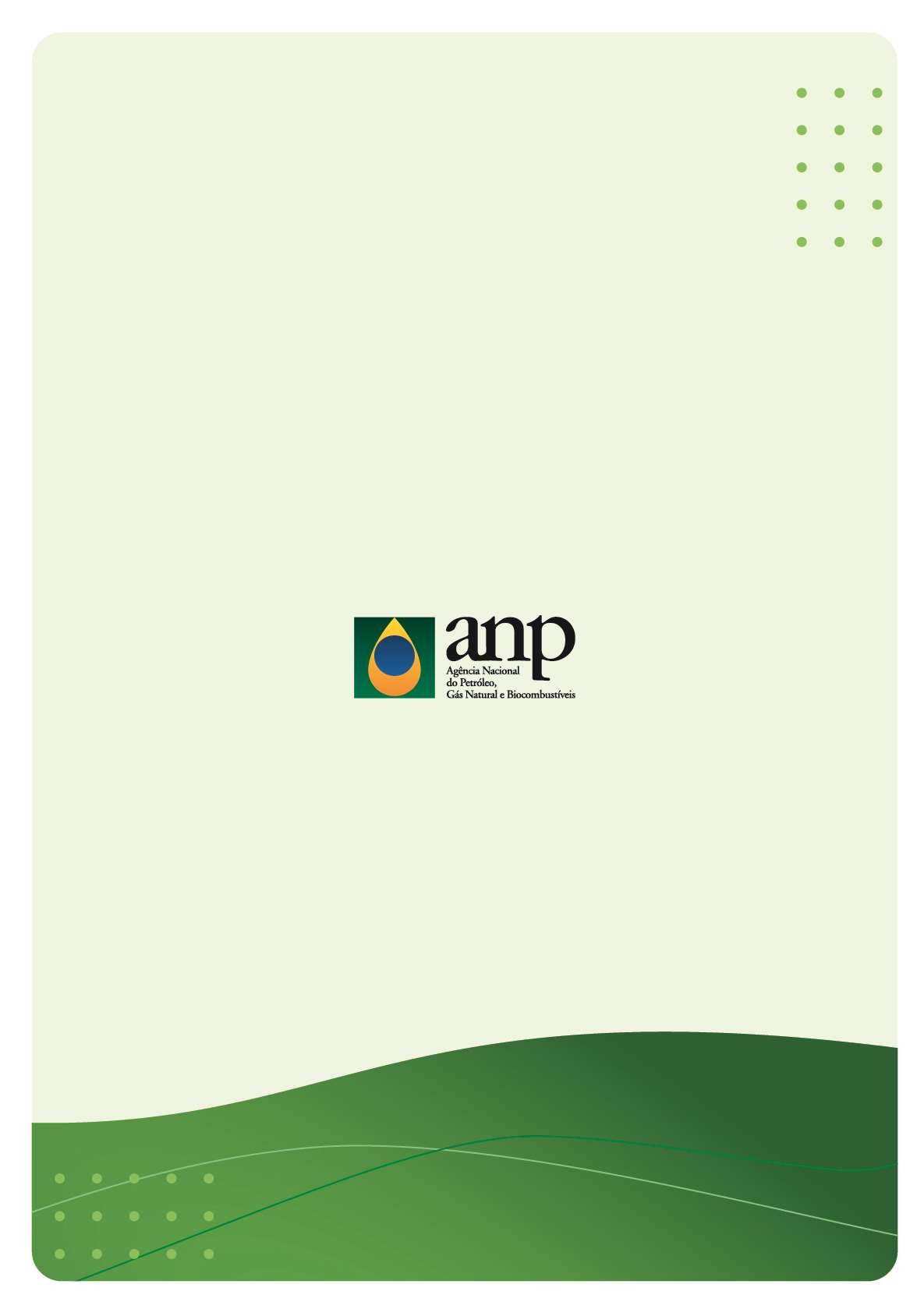 32